PRIJAVNICAStarš oz. skrbnik (ime in priimek)___________________________________ najavljam prihod  mojega otroka __________________________________ (ime in priimek otroka) iz _______razreda  v šolo od 25. 5. 2020 dalje.Učenec se bo vključil v:POUK								DA				NE ____________________________________________________________________________________________________________________________________________________________________ (navedite razlog, če otrok pouka ne bo obiskoval, npr. po kriterijih RSK zdravstveno ogrožen,…)Učenec bo v šolo prihajal S ŠOLSKIM PREVOZOM:		DA                  		            	NEUčenec bo koristil ŠOLSKO KOSILO:				DA                  			NEDatum:____________________________________________________________________________           Ime in priimek starša oz. skrbnika: ______________________________________________________Podpis: ____________________________________________________________________________Vljudno prosimo, da prijavnico skupaj z izjavo pošljete najkasneje do petka, 15.  5. 2020 razredničarki oz. razredniku na elektronski naslov.OSNOVNA ŠOLA HAJDINASp. Hajdina 24, 2288 Hajdinahttp://www.os-hajdina.si 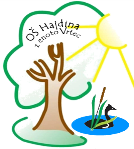      02/788-1260  02/788-1261o-hajdina.mb@guest.arnes.si